Предлагаем несколько занимательных опытов иэкспериментов, которые можно провести с ребенком дома.Опыт. Цветы лотоса.Вырежем из цветной бумаги цветы с длинными лепестками. При помощи карандаша закрутите лепестки к центру. А теперь опустите разноцветные лотосы на воду, налитую в таз. Буквально на ваших глазах лепестки цветов начнут распускаться. Это происходит потому, что бумага намокает, становится постепенно тяжелее и лепестки раскрываются.Опыт со свечой.Закрепить свечку в тарелке и налить подкрашенной воды. Поджечь свечу и накрыть её стаканом. Свеча потухнет, так как весь кислород сгорел и за счёт вакуума, который там образовался, вода поднимается вверх.Опыт. Утопи и съешь.Хорошенько вымойте два апельсина. Один из них положите в миску с водой. Он будет плавать. И даже если очень постараться, утопить его не удастся. Очистите второй апельсин и положите его в воду. Ну, что? Глазам своим не верите? Апельсин утонул. Как же так? Два одинаковых апельсина, но один утонул, а второй плавает? Объясните ребенку: "В апельсиновой кожуре есть много пузырьков воздуха. Они выталкивают апельсин на поверхность воды. Без кожуры апельсинтонет, потому что тяжелее воды, которую вытесняет".Опыт. Пенный замок.В небольшую ёмкость налейте немного средства для мытья посуды, добавьте воды и размешайте. Возьмите широкую коктейльную трубочку, опустите в миску и начинайте дуть. Одновременно с громким бульканьем на глазах у ребёнка вырастет облако переливающихся пузырей.Дайте ребёнку трубочку и предложите подуть сначала вместе с вами, затем самостоятельно. поставьте внутрь пены пластмассовую или резиновую игрушку – это«принц, который живёт в пенном замке».Опыт. Чудесные спички.Вам понадобится 5 спичек. Надломите их посредине, согните под прямым углом и положите на блюдце. Капните несколько капель воды на сгибы спичек. Наблюдайте. Постепенно спички начнут расправляться и образуют звезду.Причина этого явления. Которое называется капиллярность, в том, что волокна деревьев впитывают влагу. Она ползёт всё дальше по капиллярам. Дерево набухает, а его уцелевшие волокна «толстеют», и они уже не могут сильно сгибаться и начинают расправляться.Подготовила воспитатель:Микшина Наталья ГеннадьевнаГосударственное бюджетное учреждение Новосибирской области «Социально- реабилитационный центр для несовершеннолетних»Г. Татарск«Занимательные опыты и эксперименты»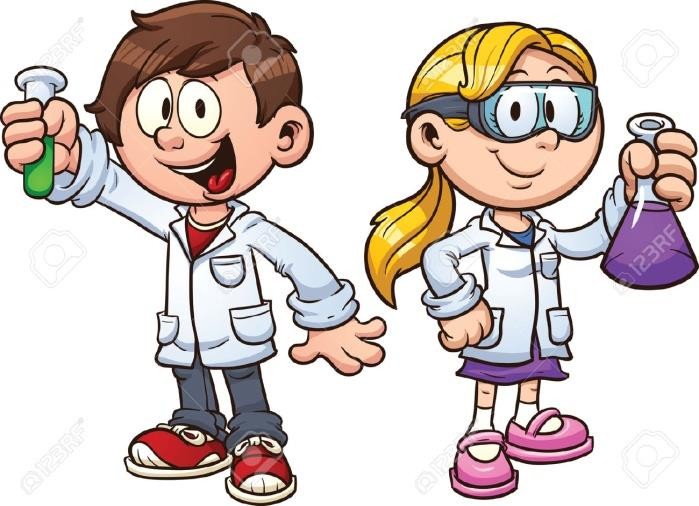 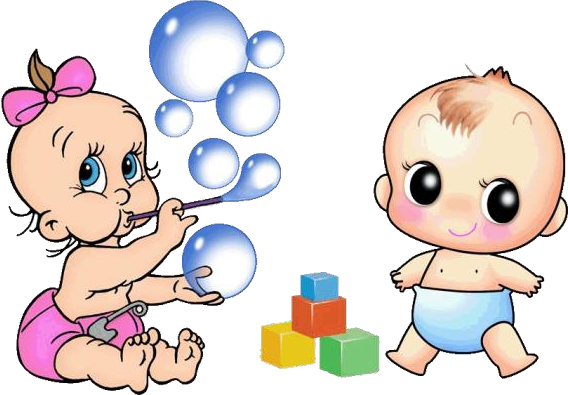 В каждом ребенке заложено стремление познавать окружающий мир. Воспитанники каждый день стараются узнать что-то новое, и у них всегда много вопросов. Им можно объяснять некоторые явления, а можно наглядно показать, как работает та или иная вещь, тот или иной феномен. Отличный инструмент для этого – опыты и эксперименты.Опыты помогают развивать речь, мышление, логику, творчество ребенка, наглядно показывать связи между живым и неживым в природе.В связи с этим особый интерес представляет изучение детского экспериментирования.Детское экспериментирование – это один из ведущих видов деятельности ребёнка.Очевидно, что нет более пытливого исследователя, чем ребёнок. Воспитанник охвачен жаждой познания и освоения огромного нового мира.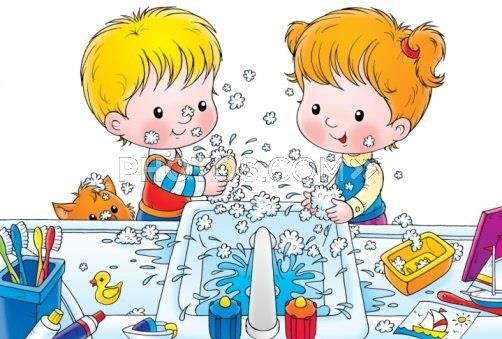 С готовностью показываю предметы,	притягивающие любопытный взор и рассказываете о них?На занятиях уделяется много внимания	детскомуэкспериментированию:организуется	исследовательская деятельность детей;создаются специальные проблемные ситуации;проводятся занятия;Несложные  опыты  и эксперименты воспитанники могут организовать и самостоятельно под руководством воспитателя. Для этого не требуется больших усилий,  только  желание,  немного фантазии  и  конечно,  некоторые научные знания.То, что я услышал, я забылТо, что я увидел, я помнюТо, что я сделал, я знаюКонфуций 